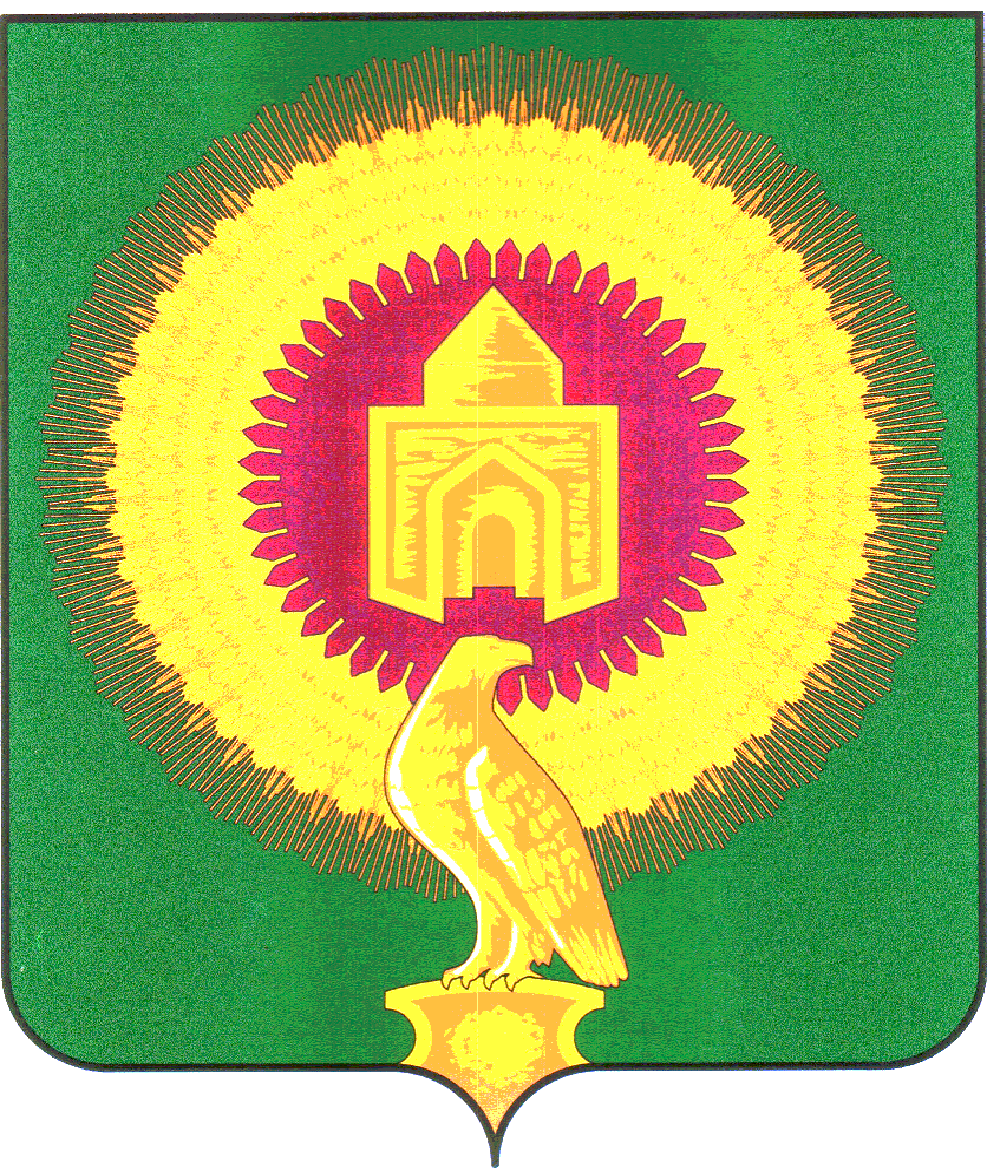 СОВЕТ ДЕПУТАТОВПОКРОВСКОГО СЕЛЬСКОГО    ПОСЕЛЕНИЯВАРНЕНСКОГО МУНИЦИПАЛЬНОГО РАЙОНА ЧЕЛЯБИНСКОЙ ОБЛАСТИРЕШЕНИЕ От  26 марта 2019г.                            № 04п.Новопокровка                                                                                                                      «Об ограничении движенияавтомобильного транспортачерез п.Новопокровка»В соответствии с Федеральным законом от 06 октября 2003 года № 131-ФЗ «Об общих принципах организации местного самоуправления в Российской Федерации»,  «Схемой организации дорожного движения на автомобильных дорогах местного значения в населенных пунктах, расположенных на территории Покровского сельского поселения Варненского района Челябинской области», на основании представления прокуратуры Варненского района об устранении нарушений федерального законодательства, обращений граждан п.Новопокровка, Устава Покровского сельского  поселения,  с целью предупреждения безопасности на дорогах,  Совет депутатов Покровского сельского поселения                                               Р Е Ш А Е Т:1. Запретить проезд  автотранспорта через п.Новопокровка  путем установления дорожных знаков и заграждений, с целью предупреждения безопасности на дорогах.2.Транспортный поток направить по маршруту Николаевка-Варна ( по объездной дороге Варна-Николаевка).3.Главе  Покровского сельского поселения принять меры по выполнению решения Совета депутатов.4. Настоящее решение вступает в силу после дня официального опубликования (обнародования).Глава Покровского				Председатель Совета депутатовсельского поселения:				Покровского сельского поселения:                            ______________ С.М.Лебедев		__________________  О.Н.Еспаева